St James’ Pre-School NewsletterFebruary 2021Welcome to our February newsletter.  We would like to thank you all for your continued support during these difficult times.  Although we have been a little quieter at Pre-School, it has been business as usual with lots of learning through play for the children attending.  We have loved the updates on our Facebook page from the children learning at home – we miss you all lots and cannot wait to see you all again soon.  We have also welcomed four new children into Pre-School during this half term.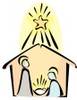 Thank you to everyone for your fantastic support over the Christmas period and thank you for the cards and gifts we received. It was a different kind of Christmas for us this year, we were not able to carry out most of our usual activities but tried to keep things as normal as possible for our little ones. Our Nativity was a simple closed door sing-a-long which the children still enjoyed. Elaine posted a video on the ‘St James Staff and Parents’ Facebook group. Hope you all got to see it. Link to Facebook group:- https://www.facebook.com/groups/378524612735939/?ref=shareAlthough we were unable to organise our Christmas Fair this year, our chocolate advent hamper raised £74.00 and was won by Blossom in our Parent and Toddler group and our luxury hamper raffle raised £97.00 and was won by Theo’s Nanny Joan.  Our Christmas jumper week raised £38.00.  Your support is very much appreciated. With fundraising in mind tickets are still on sale for our Valentine’s raffle -  be quick as it will be drawn on Friday 12th February. 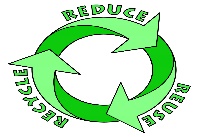 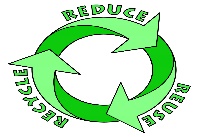 Roberts RecyclingWe will soon be sending out Recycling bags again as we have a collection date scheduled for Friday 26th February with Roberts Recycle. This is another opportunity for fundraising, so if you are having a post Christmas clear-out of clothes shoes or handbags we would be glad of any donations.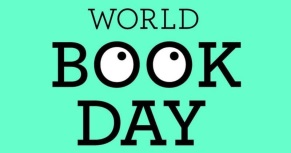 We are looking forward to celebrating World Book Day with the children which, this year, will be held onThursday 4th March.Children are invited to attend Pre-School that day dressed as their favourite character from a book. We will be celebrating Valentines Day and Chinese New Year before we finish for half term next week. With lots of lovely craft activities and different foods to try. 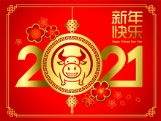 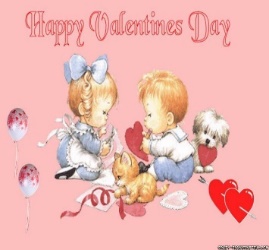 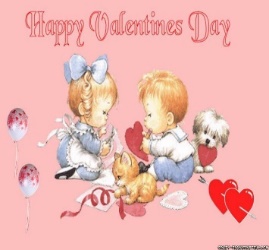 Easter PlansEaster Hat Parade & PartyOur Easter hat parade is always an event we look forward to. We are planning to hold our Easter Hat Parade and Party during the morning session on Friday 26th March (the day we finish for Easter Holidays). If your child does not attend Pre-school on a Friday and you would like them to still take part please speak to Deb or Suzanne. All children are invited to make an Easter hat at home so get creative. Please do not go to too much expense or trouble it’s all about the taking part. We will video the children parading in their hats and post on our Facebook page, not quite the same as the real thing but the best we can do until it is safe for us all to gather and party together. We will also have a later snack with lots of party goodies (don’t tell our PANCO Kelly as she constantly promotes healthy eating, fitness and well being!) 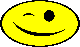 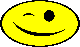 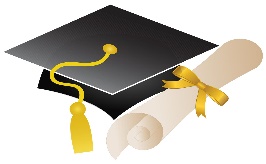 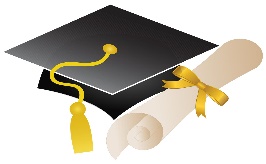 Congratulations to Suzanne who recently completed her SENCo Level 3 award with Liverpool School Improvements. The course took a year to complete (rather than the 6 months expected) as training was halted and made remote through zoom. Suzanne enjoyed the course and has strengthened her knowledge on Special Educational needs as well as building up a network of people who can offer help and advice. If you have any concerns about your child’s development please do not hesitate to speak to your child’s Key-person or Suzanne/Deb. We have not yet arranged a Parents meeting for this term, we will monitor the situation with Local restrictions and get back to you. In the meantime, as mentioned above we are always here if you need to speak to us in person or contact can be made via email/telephone. Dates for your diaryPre-School closes for Half Term on Friday 12th February. Children return on Monday 22nd February.	World Book Day – Thursday 4th MarchEaster Hat Parade & Party (During Pre-school hours) – Friday 26th March		The staff team would like to thank you for reading this newsletter.St James’ Pre-SchoolA non-profit organisationCharity number 1160127Phone 		0151 428 7525                                      Email  		stjamespreschool@hotmail.comWebsite	www.stjamespreschoolwoolton.comFacebook https://www.facebook.com/groups/378524612735939/?ref=share